易星公司职位：派瑞威行CEO、浙文互联集团联席总经理参选类别：年度数字营销创新力人物人物简介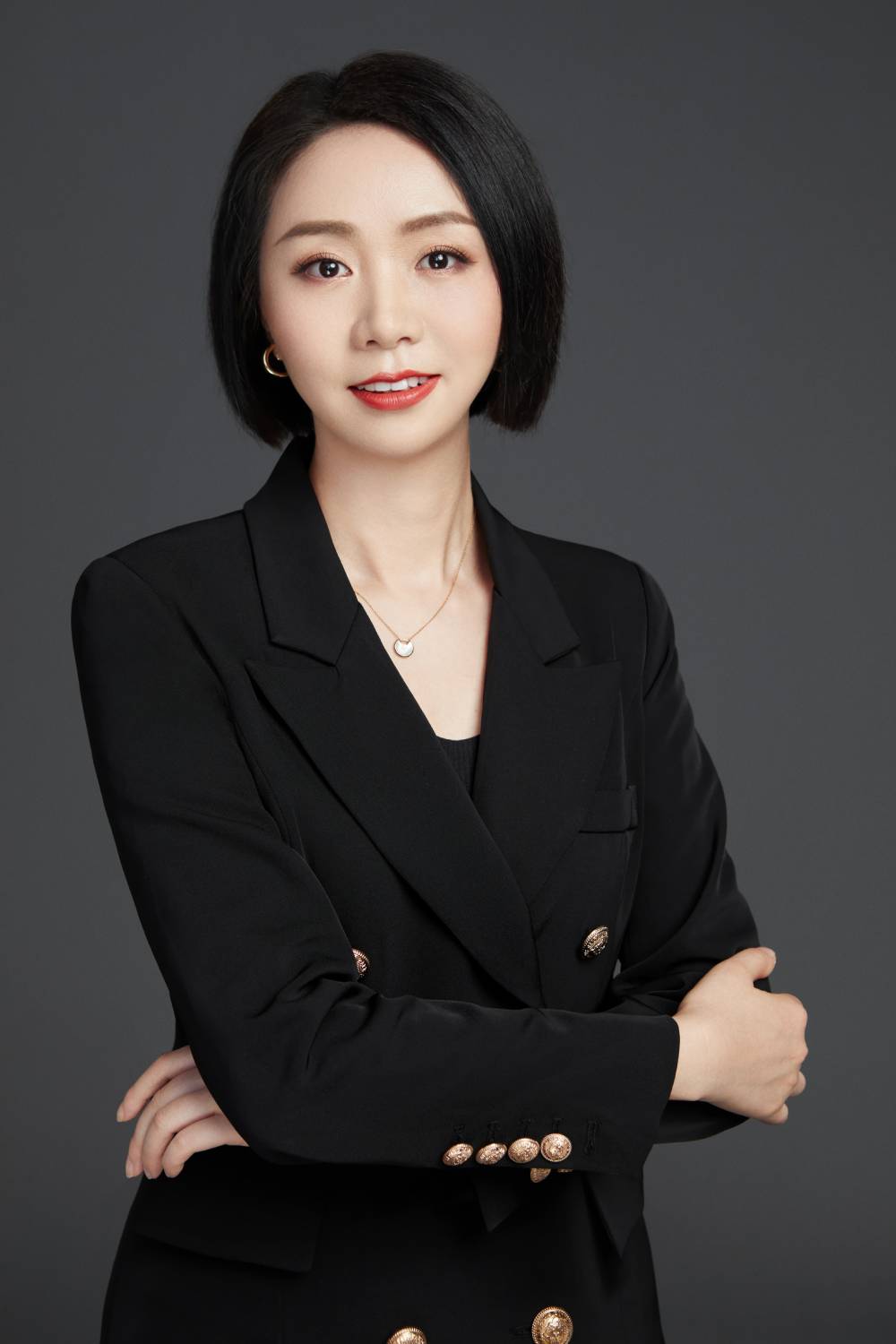 易星-现任派瑞威行CEO、浙文互联集团联席总经理 。2013年，加入派瑞威行，负责公司策略&品牌传播工作； 2014年~2018年，任公司副总裁，负责策略团队、销售团队、媒介团队运营团队的管理工作； 2020年5月，任派瑞威行COO，全面负责公司业务管理工作； 2020年9月，任派瑞威行CEO，全面管理公司工作。​在易星的带领下，派瑞威行深入扎根于效果营销领域，服务网服、金融、游戏、电商、旅游、教育、大众消费品七大行业TOP客户。2020年又开启直播电商业务，目前派瑞威行已经打造短视频+直播双业务模式，实现全链路营销闭环。派瑞威行与行业流量媒体多年深入合作，连续多年成为腾讯系、头条系以及快手的头部代理商，2021和2022年公司营收连续达到百亿规模。数字营销领域杰出贡献易星-现任派瑞威行CEO、浙文互联集团联席总经理 。作为资深的互联网营销专家，数字营销变革的见证者与领军者，易星女士力求创新，不惧险阻，奋勇拓疆，带领派瑞威行突出重围，打造短视频+直播电商的双业务模式，实现从效果到全域营销的进阶，打造全链路营销闭环，为客户提供高价值全域营销服务解决方案。2021和2022年公司营收连续达到百亿规模。在后疫情时代，易星正在带领派瑞威行实现逆势增长！业界评价易星女士连续多年荣获IAI年度影响力领军人物、金鼠标年度数字营销影响力人物、金网奖年度数字营销领航人物、金梧奖年度营销创新人物等。